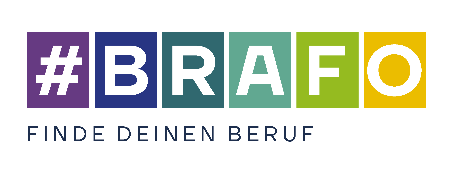 Протокол співбесіди з оцінювання,
структурний елемент III (перше стажування)Прізвище, ім'я школяра (-ки):Прізвище, ім'я школяра (-ки):Школа:Клас:Питання та темиВідповіді та приміткиУчасть/мотиваціяЗ чим ти познайомився (познайомилася) під час стажування?Що тобі сподобалося і чому?Що для тебе було найлегшим?Що ти уявляв (-ла) собі по-іншому? Який досвід тебе здивував?Перші кроки / навичкиЯкою діяльністю ти займався (займалася) на підприємстві? Чи надавали тобі допомогу та підтримку в цьому? Хто саме?Де тобі вдалося реалізувати свої сильні сторони? (наприклад, фахова, соціальна чи особиста компетенція)ЗнанняЗ якими процесами та відділами підприємства ти познайомився (познайомилася)? Які види діяльності тебе цікавлять найбільше? (наприклад, зміст, робочі інструменти, можливості навчання)У яких предметах тобі потрібно було б докласти більше зусиль, щоб підготуватися до такої діяльності?Контакти/товаришіЧи розмовляв (-ла) ти з товаришами, батьками або знайомими конкретно про стажування?Що твої батьки, товариші чи знайомі кажуть про твій досвід?Як би вони поставилися до твого подальшого стажування в обраній тобою сфері діяльності?Чи могли б вони дати тобі корисні поради та рекомендації з власного досвіду професійної орієнтації? Які підказки ти отримав (-ла)?Подальші крокиЧи відомо тобі про подальші кроки у BRAFO?Якими можуть бути твої подальші кроки? (наприклад, власні дослідження, консультація з вибору професії, інформаційні портали, як-от BERUFENET, додаткові стажування, робота на канікулах)